Kootenai Clinic Family Medicine Residency Program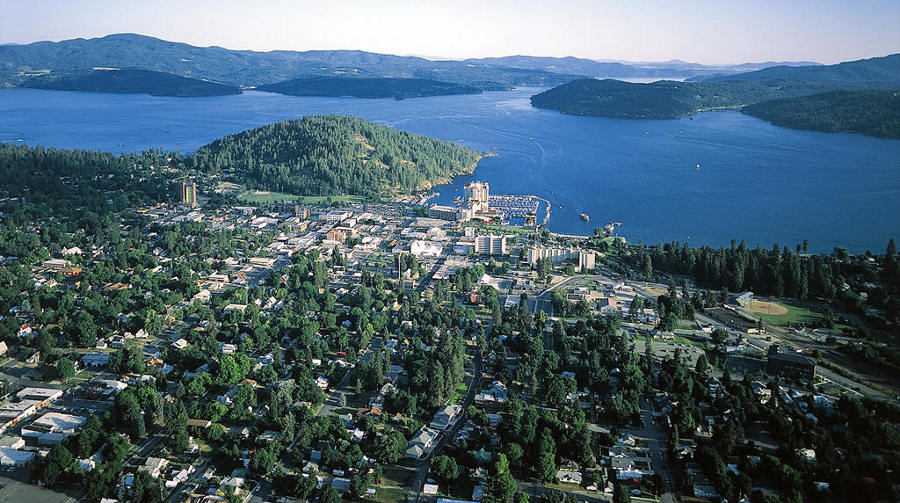 Location: Kootenai Clinic Family Medicine Residency1919 Lincoln Way, Suite 315Coeur d’Alene, ID 83814(208) 625-6000www.kootenairesidency.orgContacts: 	Director – Jonathan Shupe MD, jshupe@kh.org	Admin – Amanda Junttila, ajunttila@kh.org, (208) 625-6029*Please contact Amanda two weeks prior to your rotation to complete paperwork for housing, computer, and patient record accessSite Description:  Kootenai Medical Center is a 330-bed community-owned hospital at the heart of our regional northern Idaho medical system.  Kootenai Health is the largest health system in northern Idaho and is the referral center for the 10 northern counties of Idaho.  The regional system includes more than 25+ clinic specialties in more than 30 locations throughout the area.  We are a growing health system consisting of providers who have trained throughout the country and brought medical expertise and growing diversity to our community.      Rotation:  As a Clerk, you will be rotating primarily in our Residency outpatient clinic and working with our 8 core Residency Faculty and 21 Family Medicine Interns and Residents.  You will work alongside many different teachers with a goal of maintaining about 20% continuity with the site director.  Additionally, you will spend 4-5 days on our inpatient service in hopes of better understanding transitions of care, continuity of care, and what makes family medicine unique.  Our goal is for you to not just explore the principles of family medicine, but better understand how it is integrated within our community.  Additional focus includes, Medication Assisted Treatment (MAT), OUD in Pregnancy, gender-affirming care, behavioral health integration, pharmacy integration to name a few.   Community:   Coeur d’Alene is surrounded by lakes, rivers, and mountains.  We have seen significant population growth in the last decade, but we all still enjoy easy access the great outdoors.  During the Summer and Fall there are many community events including farmers markets, outdoor music, endurance sports, and golfing.  During the winter month, there are numerous ski mountains nearby, as well as other recreational activities.  Housing:  A multi-student condo is provided.  Located at, 4580 Greenchain Loop #4 Coeur d’Alene, ID 83814, it is within walking distance to the Spokane River and amenities at Riverstone.  The condo is 3 bedroom and 2 bath and shared with other students when applicable.  No pets and not ADA compliant.  There is no reliable public transportation, however, biking or walking takes about 10 minutes to the clinic.     